Loginov MaksymExperience:Documents and further information:ÐÐµ Ð¸Ð¼ÐµÑ Ð²ÑÐµÐ´Ð½ÑÑ Ð¿ÑÐ¸Ð²ÑÑÐµÐº , Ð¾ÑÐ²ÐµÑÑÑÐ²ÐµÐ½Ð½ÑÐ¹ , ÐºÐ¾Ð¼ÑÐ½ÐºÐ°Ð±ÐµÐ»ÑÐ½ÑÐ¹, ÑÑÑÐµÑÑÐ¾-ÑÑÑÐ¾Ð¹ÑÐ¸Ð²ÑÐ¹, Ð² ÑÐ¾ÑÐ¾ÑÐµÐ¹ ÑÐ·Ð¸ÑÐµÑÐºÐ¾Ð¹ Ð¸ Ð¼Ð¾ÑÐ°Ð»ÑÐ½Ð¾Ð¹ ÑÐ¾ÑÐ¼Ðµ, Ð»ÐµÐ³ÐºÐ¾ Ð¾Ð±ÑÑÐ°ÐµÐ¼ÑÐ¹.Position applied for: Able SeamanDate of birth: 15.08.1981 (age: 36)Citizenship: UkraineResidence permit in Ukraine: NoCountry of residence: UkraineCity of residence: SevastopolPermanent address: Ïðîñïåêò Îêòÿáðüñêîé Ðåâîëþöèè 73êâ15Contact Tel. No: +38 (050) 881-19-91 / +38 (069) 246-03-56E-Mail: lmax7@mail.ruU.S. visa: NoE.U. visa: NoUkrainian biometric international passport: Not specifiedDate available from: 10.08.2012English knowledge: ModerateMinimum salary: 800 $ per month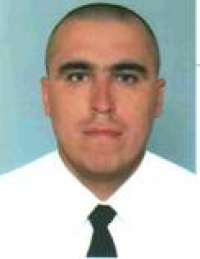 PositionFrom / ToVessel nameVessel typeDWTMEBHPFlagShipownerCrewingAble Seaman17.01.2013-30.05.2013Ivan Golubets4407Pielstic5152UkraineSE"Service"SE"Service"Able Seaman04.11.2011-02.05.2012Meridian-14407Pielstic5152UkraineSFCâOceanâÐÑÐ»Ð°Ð½ÑÐ¸ÐºÐ° ÐºÑÑÐ¸Ð½Ð³Motorman 2nd class18.01.2011-21.06.2011Geroi SevastopolyaPassenger Ship1987Shkoda3530UkrainePE Firm SudostroyeniyePE Firm SudostroyeniyeOrdinary Seaman31.08.2010-20.10.2010Geroi SevastopolyaPassenger Ship1987Shkoda3530UkrainePE Firm SudostroyeniyePE Firm SudostroyeniyeOrdinary Seaman31.10.2009-01.05.2010Aleksei Slobodchikov4407Pielstic5152UkraineGP"Service"Gp"Service"